2.A SZOCIOLÓGIA MÓDSZERTANAAz előző fejezet arról informálta Önt, hogy mi is a szociológia, mióta beszélhetünk e társadalomtudományról, valamint, hogy milyen is a szociológiai szemléletmód.A következőkben a szociológia módszereit ismerheti meg, és miután az egyes módszerek jellemzőiről, alkalmazási lehetőségeiről lesz szó, így ebben a fejezetben eltekintünk a tartalmi összefoglalótól és a tendenciák bemutatásától.A szociológia empirikus tudomány, a „van” tudománya. Ennek megerősítését adta Karl Popper osztrák filozófus is, aki szerint a szociológiának úgy kell eljárnia, hogy amikor felmerül valamilyen probléma, amit az addigi tudományos ismeretek alapján nem lehet megmagyarázni, vagy megoldani, akkor megfogalmaz egy új elméleti hipotézist, amelyet a valóságban ki lehet próbálni és az új hipotézist a valóság vizsgálata, mérése útján ellenőrzi.A probléma felmerülése: olyan társadalmi jelenség, konfliktus, tendencia, amelyeknek megismerése és megmagyarázása szükségesnek látszikElméleti feltételezések, hipotézisek megfogalmazása arra vonatkozóan, hogy mi idézhette elő az új jelenséget, problémát, konfliktust.Az elméleti hipotézisek mérhető formában történő megfogalmazása. Milyen információkra van szükség ahhoz, hogy a kérdés megválaszolható legyen, milyen módszereket szükséges, illetve ajánlatos alkalmazni a kérdéses információk összegyűjtéséhez?Az adatok gyűjtése: olyan információk beszerzése, amelyek segítenek a felmerült probléma megmagyarázásban, megoldásában. Az adatok feldolgozása, az elemző tanulmány elkészítése. Ezen utolsó lépés során a kapott információk birtokában összefüggéseket, tendenciákat keresünk, valamint megvizsgáljuk, hogy kiinduló elméleti hipotéziseink mennyire igazolódtak be, vagy cáfolódtak meg.A szociológiai kutatásoknál nagyon fontos a probléma pontos meghatározása, annak a megfogalmazása, hogy "mi is a gond", milyen a probléma természete, melyek annak határai. Amikor valamilyen probléma felmerül, akkor mindig megpróbáljuk megkeresni annak okát: a feltételezések kapcsán fontos kiemelni, hogy amennyiben a kutatás során valamelyik hipotézisünk hamisnak bizonyul, úgy azt azonnal el kell vetni.A következőkben nézzük meg, milyen lehetőségeink vannak arra, hogy a felmerülő probléma megoldására adatokat gyűjtsünk!Már most jelezzük, hogy az adatgyűjtési módszerek jobb megismerése érdekében ezen anyagrészben olyan példákat ismertetünk, amelyek a kissé elvont elméleti tananyagot életszerűbbé teszik. AZ ADATGYŰJTÉS FORRÁSAIA/ Másodlagos (szekunder) források: a már rendelkezésre álló információk rendszerezése, elemzése (pl. szakkönyvek, szakfolyóiratok, statisztikai adatok, egyéni adatok - visszaemlékezések, dokumentumok, naplók stb. - másodelemzése, összehasonlítása.) A szociológiai vizsgálatokat általában a másodlagos adatok gyűjtésével és elemzésével kezdjük.B/ Elsődleges (primer) források: olyan információk összegyűjtése, amelyek nem állnak rendelkezésre. Ezeket az adatgyűjtési módszereket összefoglalóan primer adatfelvételeknek nevezzük. A primer vizsgálatok leggyakrabban alkalmazott módszereit az alábbiak:- megkérdezés,- megfigyelés- kísérletAmikor a következőkben részletesen ismertetésre kerülő eljárásokat alkalmazzuk, akkor azt is mindig el kell döntenünk, hogy milyen körből szerezzük be a szükséges információkat, azaz kik lesznek a megkérdezettek, a megfigyeltek, illetve a kísérlet alanyai. A legtöbb esetben nincs lehetőség arra, hogy a vizsgált problémában érintett személyek teljes körét bevonjuk a primer adatfelvételbe, ezért meg kell találni azt a legcélravezetőbb utat, amelynek segítségével a kérdésben kompetens személyek közül kiválasztjuk a vizsgálat alanyait. Az érintettek kiválasztását mintavételnek nevezzük.B/1. MINTAVÉTELI MÓDSZEREK Az alábbi eljárásokkal Ön más tantárgy keretében és más megközelítésben is találkozik a kurzus folyamán. A szociológiánál mélyebben érinti e kérdést a statisztika. A statisztikai mintavétel elmélete szerint megfelelően választott minta esetén elég a teljes sokaságnak egy kis részét megvizsgálni ahhoz, hogy meglehetősen pontos adatokat kapjunk a teljes sokaságról, pontosabban, hogy a minta alapján kapott eredményeket viszonylag kis hibahatárral kiterjeszthessük, általánosíthassuk az egész sokaságra. A „megfelelő” (valószínűségi) mintavétel azt jelenti, hogy a vizsgálni kívánt sokaság minden tagjának egyenlő esélye kell, hogy legyen arra, hogy a mintába kerüljön, vagyis, hogy véletlenszerűen kell kiválasztani a mintába kerülő személyeket, családokat, lakásokat stb. Az ilyen módon választott mintát nevezzük reprezentatív mintának.Reprezentatív mintát nyerhetünk az alábbi módokon:B/1/a - egyszerű véletlen kiválasztássorsolás (sorszámozzák az alapsokaság egyedeit és a kihúzott egyedek alkotják a mintát)mechanikus, vagy minden n-edik módszer (pl. az érintettek rendelkezésre álló listájából minden 15. személy, család, vagy lakás kiválasztása)random módszer, vagy a véletlen számok táblázataB/1/b - rétegzett mintavétel arányos rétegzett (a minta az alapsokaság meghatározott szociológiai faktorok szerinti megoszlását követi)koncentrált rétegzett (kvótás) (ha a vizsgált ismérv szóródása rétegenként különböző, akkor a hibahatárok csökkentése érdekében célszerű ezt az eljárást alkalmazni. Ezt a mintavételi eljárást akkor is alkalmazzuk, ha a probléma megoldására összegyűjtendő információk kiemelten fontos csoportoktól szerezhetők be.)B/2 A PRIMER ADATFELVÉTEL MÓDSZEREIB/2/1 MEGFIGYELÉSA megfigyelést a szociológia akkor alkalmazza, ha olyan információkra van szüksége, amelyeket kérdezés segítségével nem tud összegyűjteni. 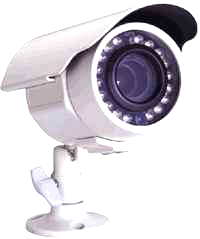 A megfigyelésnek két fajtáját szoktuk megkülönböztetni:a/- külső megfigyelés, amikor a kutató nem vesz részt a megfigyelt jelenségben. Ez a módszer akkor alkalmazható, ha a megfigyelés ténye nem módosítja a jelenséget, illetve nem változtatja meg a megfigyeltek magatartását.Külső megfigyelésre ma már gyakran alkalmaznak elektronikus eszközöket is (videókamerák), felhasználásuk azonban csak akkor lehetséges, ha az érintettek előzőleg, vagy esetenként utólag engedélyezik azt.b/ - résztvevő megfigyelés, amikor a kutató maga is részt vesz a megfigyelt jelenségben, csoportban, cselekvésben. Annak vizsgálata pl. hogy egy munkahelyen a dolgozók milyen taktikákat vetnek be teljesítményük visszatartására, történhet megkérdezéssel, de nem biztos, hogy a válaszok hitelesek lesznek. Ebben az esetben jobb módszer, ha a kutató beépül a kérdéses munkacsoportba és megfigyeli a tagok viselkedését.KÉRDÉSTegyük fel, hogy Önt és két másik kollégáját főnöke delegálja a Közgazdasági Vándorgyűlésre, és azt kéri, hogy a rendezvény első napjáról mindhárman készítsenek részletes megfigyelést. Mit gondol? Lenne a három megfigyelési anyag között különbség?A megfigyelési eljárások legnagyobb hátránya a szubjektivitás. A kutató bármennyire is törekszik az objektivitásra, tudjuk, hogy ugyanazt a jelenséget személyiségünktől, beállítódásunktól függően másként értékelhetjük.B/2/2 KÍSÉRLETE módszer lényege, hogy a kutató maga szabályozza a megfigyelt jelenség feltételeit. Valamilyen hatást gyakorol egy jelenségre, egy csoportra, vagy egy személyre, és megnézi a hatás eredményeként bekövetkezett változásokat. A hatásváltozások kvantitatív és kvalitatív módon vizsgálhatók. 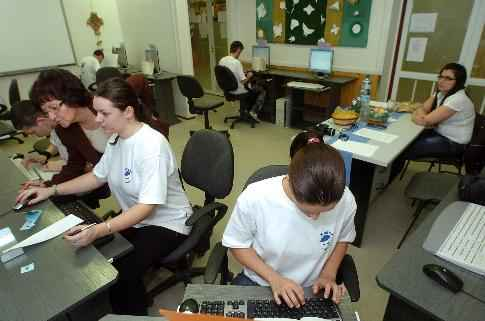 Ha pl. arra vagyunk kíváncsiak, hogy a környezeti feltételek (gépek elrendezése, világítás) módosítása miként befolyásolja a dolgozók magatartását, illetve teljesítményét, akkor a viselkedések megváltozását megfigyeléssel követhetjük nyomon, míg a teljesítmények alakulása számszerűen is mérhető.B/2/3 MEGKÉRDEZÉSES VIZSGÁLATOKA megkérdezéses vizsgálatok több szempontból, és többféle módon csoportosíthatók. Azt mondhatjuk, hogy ez a leggazdagabb adatfelvételi módszer, hiszen a kutatás céljának függvényében bőven válogathatunk az eljárások arzenáljában.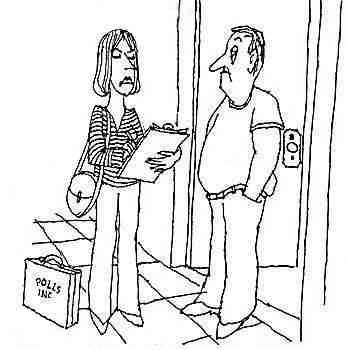 Milyen megkérdezési módszert válasszunk?A megkérdezéses metodikák közötti választási döntésben kiemelkedő szerepe van a vizsgált probléma természetének, a kutatás céljának és a megszerzendő információk milyenségének. Amennyiben a probléma nem válaszolható meg pusztán mennyiségi adatok összegyűjtésével, úgy a kutató a „finomabb”, minőségi adatok beszerzése érdekében a mélyinterjús (vagy egyéb kvalitatív) módszerhez folyamodhat. A mélyinterjú egyfajta beszélgetés a kutató és a vizsgálatba bevont személy között, mely beszélgetés során egy korábban elkészített vázlat kérdéseire kívánunk választ kapni. A mélyinterjú lehetővé tesz a válaszadó számára, hogy fantáziája szabadon szárnyaljon, így mód nyílik arra, hogy a kutató olyan információkhoz is hozzájusson, amelyekre az előzetes felkészülés során esetleg nem is gondolt.A szociológiai kutatások leggyakrabban használt módszere a kérdőíves adatfelvétel, vagy survey módszer. A továbbiakban ennek lépéseivel részletesebben foglalkozunk. A kérdőíves adatfelvétel mindenekelőtt abban különbözik a mélyinterjútól, hogy a válaszlehetőségek többnyire kötöttek. Bizonyára Önt is sokszor felkeresték már személyesen, vagy levélben azzal a kéréssel, hogy töltsön ki egy kérdőívet.A kérdőíves adatfelvételek több szempont szerint csoportosíthatók:A kommunikáció módja szerint: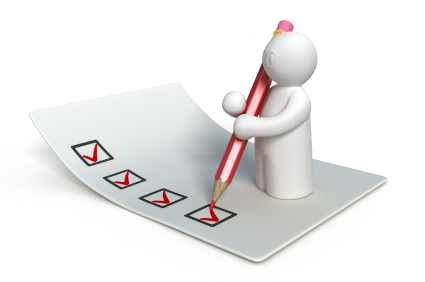 Az írásbeli megkérdezés a legrégebben alkalmazott eljárások közé tartozik. A szociológiai kutatások során mégis ritkábban alkalmazzák, mint a szóbeli, személyes megkérdezést, telefonon pedig inkább közvélemény-kutatásokat végeznek. A mélyebb társadalmi problémák vizsgálatára a mélyinterjúk és a szóbeli kérdőíves megkérdezések alkalmasabbak.megkérdezés gyakorisága alapján az esetek többségében folyamatos vizsgálatok készülnek. A többszöri adatfelvétel lehetőséget nyújt arra, hogy a vizsgált társadalmi jelenségben bekövetkezett változásokat felfedjük, tendenciákat mutassunk ki, összehasonlító elemzéseket végezzünk. A következő fejezetekben tárgyalásra kerülő problémák esetében majd látható lesz, hogy a szociológia egyes területein folyamatos nemzetközi összehasonlító adatfelvételek készülnek, hiszen csak ezek tükrében kaphatunk választ pl. arra, hogy is alakulnak a különböző országokban a rétegek közötti különbségek, miként változik az emberek életmódja az egyes társadalmakban, milyenek a mobilitási esélyek stb.A kérdőíves megkérdezések egyik kulcskérdése a kérdőívek szerkesztése.A tapasztalatok azt mutatják, hogy nincs tökéletes kérdőív. Még a legszisztematikusabb munkával elkészített kérdőívbe is bele lehet kötni, meg lehet fogalmazni hiányosságokat.Annak ellenére, hogy megítélésünk szerint nincs tökéletes kérdőív, vannak jól, és kevésbé jól előkészített megkérdezések.Mire ügyeljünk a kérdőívek szerkesztése során?a kérdéseket egyértelműen, világosan, röviden kell feltenni, hogy adják meg a lehetőséget a célba találó válaszokraa kérdések sorrendjének logikailag és lélektanilag megalapozottnak kell lennienem szabad sugalmazó kérdéseket feltennivigyáznunk kell arra, hogy az előző kérdésekre adott válaszok ne befolyásolják a következő válaszokata kérdésfeltevés során meg kell teremteni a kontroll lehetőségét, azaz ellenőrző kérdéseket kell feltennia kérdések megfogalmazásánál figyelembe kell venni a feldolgozás szempontjait isnincs recept arra, hogy hány kérdést lehet feltenni egy kérdőívben, de a túl hosszú kérdőívek nem ajánlatosakEzek a szempontok változhatnak annak függvényében is, hogy milyen módon történik a kérdőív kitöltése.Hogyan csoportosíthatók az egyes kérdések?Zárt kérdésekről akkor beszélünk, ha a válaszlehetőségek előre rögzítettek, és a megkérdezettől azt kívánjuk, hogy az előre megjelölt lehetőségek közül valamelyiket jelölje meg.Amennyiben mindössze két lehetőség közül választhat a megkérdezett, úgy a zárt kérdés alternatív, ha több előre megadott lehetőséget is megjelölhet, úgy a kérdés szelektív. Utóbbi esetben gyakori, amikor azt kérjük, hogy a válaszadó rangsorolja az általunk felsoroltakat. Ismeretesek még az ún. skálakérdések is. Utóbbiak lehetnek számozott, vagy írott skálák. (Pl. a megkérdezettől azt kérik, hogy osztályozza le 1-5-ig a hazai nyugdíjrendszer, vagy azt kérdezik tőle, hogy mennyire elégedett a munkanélküli segélyek összegével, és itt a következő válaszokat jelölheti meg: elégedetlen, csak részben elégedett, elégedetlen.) A nyitott kérdések hasonlítanak a mélyinterjú kapcsán elmondottakhoz: nincsenek előre rögzített válaszlehetőségek, a megkérdezett szabadon fejtheti ki véleményét.Írásbeli megkérdezés esetén érdemes rövidebb kérdőívet készíteni, és mellőzni a magyarázatra szoruló kérdéseket, szóbeli megkérdezés során pedig kulcskérdés a „lekérdező” személyisége.KÉRDÉSÖn szerint milyen tulajdonságokkal kell rendelkeznie egy jó kérdezőbiztosnak?B/2/4 ÚJ TRENDEK, ALTERNATÍV MÓDSZEREKA fentebb felsorolt primer adatgyűjtési módszereken túl napjaink társadalomkutatási (ezen belül szociológiai) módszerek újfajta változatai jelentek meg. Ezek közül a teljesség igénye nélkül ízelítőként mutatunk be néhányat.A digitális forradalom hatása ezen a területen is erőteljesen éreztette hatását. Mind mennyiségi (kvantitatív), mind pedig minőségi (kvalitatív) kutatások oldalán jelentek meg ehhez kapcsolódó új trendek. A kvantitatív adatok feldolgozása és megszerzése során bővültek a mintavételi lehetőségek. Az internet elterjedésével a „Big Data” soha eddig nem látott adatmennyiséget kínál a társadalomkutatók számára, amelyet azonnal, általában önkéntesen osztanak meg magukról a felhasználók. A kihívás így elsősorban az adatok hozzáférése oldaláról az adatok megfelelő szelektálásának irányába tolódott el. Erre a kihívásra különféle módon reagál a szakma. Egyesek a szociológia válságát látják a folyamatban, mások a módszertani megújulás lehetőségét. 	Gyakran érvelnek a kevert módszerek szükségessége mellett, amelyek mind mennyiségi, mind pedig minőségi elemeket tartalmaznak. A kvalitatív és kvantitatív módszerek egymást kiegészítő, együttes alkalmazása a tapasztalatok alapján sok esetben jelentősen növeli a kutatások érvényességét és megbízhatóságát.	Célzott primer kutatási lehetőségeket is rejt magában a digitalizáció. Ilyen például a kvalitatív módszerek közé tartozó netnográfia (olyan módszer, amely adaptálja az etnográfiai kutatási technikákat az on-line közösségek kultúrájának vizsgálatához) amely során gyakran elemeznek a kutatók fórumokat, blogbejegyzéseket, de újfajta kvantitatív adatelemzési trendek is napvilágot láttak mostanában (pl. útelemzési technikák).	A részvételi módszerek elterjedése is figyelemreméltó módszertani változás, bár fontos megjegyezni, hogy ezeket a módszereket már a szociológia előfutárai is alkalmazták (pl. Booth, Le Play). Az igazi változás abban következett be, hogy elsősorban a német kritikai filozófiából, a társadalmi konstruktivizmusból és fenomenológiai nézetekből táplálkozva mintegy önálló paradigmává kezdte kinőni magát. Az ide kapcsolódó irányzatok alapjában kérdőjelezik meg a kutatói objektivitást. Azzal érvelnek, hogy mivel teljesen objektív úgysem tud lenni egy kutatás, a minőségbiztosítást az jelenti, ha a kutató képes megfelelően reflektálni saját szubjektivitására. A kutató nem lehet független kutatásának tárgyától, ez csupán egy hamis illúzió. A részvételi módszerek egyik radikális változata a részvételi akciókutatás, ami olyannyira nem tekinti függetlennek a kutatót, hogy ebben a tudatos beavatkozás fontos fázisát képezi a kutatásnak. A kutatási folyamatra egy közös tanulási folyamatként tekint, amelynek mind a kutató, mind pedig a laikus tudással rendelkező érintettek szereplői. A beavatkozást (akciót) ilyen módon tulajdonképpen a működőképesség tesztjének tekinti ez a megközelítés. Elsősorban a periférikus, marginalizált társadalmi csoportok vizsgálata, velük való együttműködés során alkalmazzák ezt a ma még alternatívnak számító megközelítést.KÉRDÉSMost, hogy Ön megismerte a primer kutatások legfontosabb eljárásait, gondolja végig, hogy vajon milyen szempontokat kell mérlegelnünk, amikor a primer adatfelvételi módszerek között választunk?A szakirodalom az alábbi tényezők mérlegelését feltétlenül szükségesnek tartja:milyen információkra van szükségünk a probléma megoldásáhozhonnan és milyen módon szerezhetők be a szükséges adatokmennyi idő áll rendelkezésünkre, hogy a primer adatfelvételt lebonyolítsukmennyi pénzünk van a kutatás lebonyolításáraAnnak ellenére, hogy gyakran a kutatás finanszírozása jelenti a szűk keresztmetszetet mégis sokkal fontosabb, hogy olyan eljárásokat alkalmazzunk a vizsgálat lebonyolítására, amelyek segítségével hozzájutunk a számunkra fontos adatokhoz, információkhoz. Egy olcsóbb és gyorsabb eljárás lehet, hogy nem segíti elő a probléma alapos megismerését.Fejezetünk végén eljutottunk odáig, hogy már sok-sok adat és információ birtokában vagyunk. És most jön a szociológiai kutatás érdemi része!KÉRDÉSMi a kutatási folyamat utolsó fázisa?Ön milyen feladatokat végezne el az adatok feldolgozása során és milyen szempontokat venne figyelembe, amikor végső elemző tanulmányát a vizsgált problémáról elkészítené?Az első feladat az információk rendszerezése, szelektálása. Külön kell választanunk a különböző forrásokból szerzett adatokat, el kell készíteni a feldolgozás menetének vázlatát.A megfigyelési jegyzőkönyvek, a kísérletek és a mélyinterjúk feldolgozása nem történhet gépi úton. Ezeket a rögzített információkat alaposan átgondolva meg kell találni a kimutatható tendenciákat, és fel kell hívni a figyelmet az esetleges különbségekre. Említettük, hogy a megfigyelések egyik legnagyobb hátránya a kutató szubjektivitása. Ez a tényező a feldolgozás során is jelen van: a megfigyelt jelenség leírásának, vagy egy mélyinterjú értelmezésének során is befolyásoló tényező lehet a kutató személyisége, beállítódása, felfogása. Erre reflektálnia kell a kutatónak a folyamat során.A kérdőíves adatfelvételek feldolgozása ma már szinte kizárólag gépi úton történik. A szociológia módszereit igen nagymértékben segítette a matematikai statisztika rohamléptékű fejlődése az elmúlt években. Az egyre ügyesebb, gyorsabb és olcsóbb elektronikus számítógépek lehetővé tették a szociológusok számára a bonyolultabb számításokat igénylő, sokváltozós matematikai statisztikai módszerek felhasználását az elemzésekben. Ezeket a módszereket nem tartjuk szükségesnek ismertetni, hiszen Ön közgazdász szeretne lenni, és ha sikeresen befejezi ezt a távoktatási kurzust, akkor a fent említett matematikai-statisztikai eljárásokat meg fogja ismerni.A kérdőívek feldolgozása kapcsán itt csak azokra a szempontokra hívjuk fel a figyelmét, amelyek elengedhetetlenek ahhoz, hogy az adatfeldolgozás sikeres legyen.- a beérkezett válaszokat a feldolgozás céljára számmal ellátott kategóriákba csoportosíthatjuk. Ezt a műveletet kódolásnak nevezzük. A kódoláshoz részletes kódutasítást kell készíteni, amely tartalmazza, hogy mely válaszok milyen kód alá tartoznak. A kérdőív nyitott kérdéseit (ahol nagyon sokféle választ kaphatunk) is csoportosítanunk kell.- ezt követően rögzítjük az adatokat. Az adatok rögzítése különböző matematika-statisztikai programok segítségével általában gépi úton történik.- mind a kódolást, mind az adatrögzítést célszerű ellenőrizni (ha egymásnak ellentmondó válaszokat találunk, utána kell nézni annak, vajon a megkérdezett miért került ellentmondásba önmagával, és a hibás válasz miként korrigálható - tisztítás)- ezt követően már a számítógépes programok segítségével készíthetünk táblázatokat, grafikonokat az elemzés elősegítésére.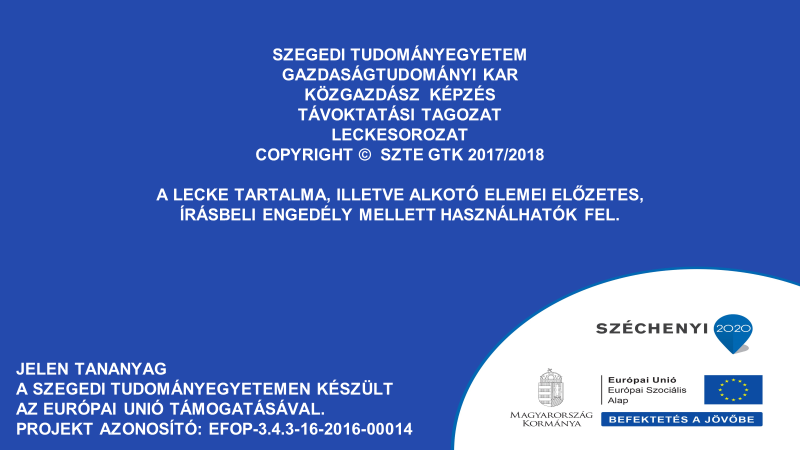 